Intervención de la delegación de Cuba, en ocasión del tercer Examen Periódico Universal de Islandia. 40º período de sesiones del Grupo de Trabajo del Examen Periódico Universal del Consejo de Derechos Humanos. Ginebra, Suiza, 25 de enero de 2022.Señor Presidente:Damos la bienvenida a la delegación de Islandia y agradecemos la presentación de su informe. Resulta alentador la adopción de legislación relativa a la igualdad de género, así como un Plan de Acción del gobierno al efecto.Recomendamos a Islandia:Desarrollar acciones efectivas para poner fin a los discursos de odio y la propagación de estereotipos raciales o supremacistas, por parte de sectores políticos y los medios de comunicación.Tomar medidas para reducir el desempleo desproporcionado de las personas pertenecientes a minorías étnicas  y los migrantes, y garantizarles empleo decente en igualdad de condiciones.  Garantizar la igualdad de oportunidades para las mujeres en el mercado laboral, incluido mediante la adopción de medidas sobre el principio de igual salario por trabajo de igual valor.Deseamos éxito a Islandia en su Examen.Muchas gracias.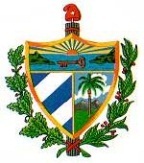 REPUBLICA DE CUBAMisión Permanente ante la Oficina de las Naciones Unidas en Ginebra y los Organismos Internacionales en Suiza